ПРОЕКТМУНИЦИПАЛЬНОЙПРОГРАММЫ«Формирование комфортной городской средына территории Пошехонского муниципального районав рамках губернаторского проекта «Решаем вместе»на 2017-2022 годыПАСПОРТПРОЕКТА МУНИЦИПАЛЬНОЙ ПРОГРАММЫ1. Общая характеристика текущего состояния сферы реализации проекта муниципальной программыПраво   граждан  на  благоприятную  среду  жизнедеятельности  закреплено  в  основном  законе  государства – Конституции  Российской Федерации, в связи  с  чем  создание  благоприятной  для  проживания  и хозяйствования  среды является  одной  из  социально  значимых  задач, на успешное  решение  которой  должны быть  направлены  совместные  усилия  органов  государственной власти и местного самоуправления  при  деятельном участие в  ее  решение  населения.   Пошехонский муниципальный район включает в себя пятьпоселений: Городское поселение Пошехонье, Пригородное, Ермаковское, Белосельское и Кременевское сельские поселения.Населенные пункты удалены друг от друга и от центра района, имеется значительная протяженность дорог местного и районного значения.Анализ сложившейся ситуации показывает, что для нормального функционирования Пошехонского муниципального района необходимо комплексное благоустройство его территорий, которое включает в себя наиболее важные вопросы, такие  как устройство и содержание пешеходных зон, зон отдыха, детских площадок, внешнего освещения, озеленения, обустройство площадок для мусорных контейнеров.Низкий уровень благоустройства территорий обусловлен  следующими факторами:         - отсутствием в последние годы государственной поддержки мероприятий по развитию и модернизации объектов благоустройства на территории Пошехонского муниципального района  в рамках целевых федеральных и региональных программ развития;         - снижением уровня общей культуры населения, выражающимся в отсутствии бережливого отношения к объектам муниципальной собственности, а порой и откровенных актах вандализма.          И поэтому существующий уровень благоустройства не отвечает требованиям ГОСТов и иных нормативных актов, что является причиной негативного восприятия жителями района.2. Приоритеты политики Администрации Пошехонского муниципального района в сфере реализации проекта муниципальной программы.Комплексное благоустройство территории Пошехонского муниципального района   необходимо, чтобы добиться значимых результатов в обеспечении комфортных условий для деятельности и отдыха жителей района,  бережного отношения жителей района к элементам благоустройства, в том числе и через участие граждан в реализации программы, сделать г.Пошехонье , населенные пункты сельских поселений привлекательными для гостей  и туристов. 3. Цели и задачи  проекта муниципальной программы. Основной целью Программы является: Комплексное благоустройство территории Пошехонского муниципального района.         Задачи Программы:- улучшение санитарного и эстетического вида территории района; - приведение в качественное состояние элементов благоустройства дворовых территорий;- организация взаимодействия между предприятиями, организациями и учреждениями при решении вопросов благоустройства района; - привлечение жителей к участию в решении проблем благоустройства дворовых территорий.4. Механизм реализации  проекта муниципальной программы.Текущее управление и руководство реализацией Программы осуществляется  Администрации  Пошехонского муниципального района, а по соответствующим мероприятиям Программы городское поселение Пошехонье и сельские поселения. Отдел ЖКЖ, транспорта и строительства Администрации  Пошехонского муниципального района обеспечивает взаимодействие  участников программы в  части реализации мероприятий, предусмотренных Программой, по мере необходимости готовит предложения по корректировке перечня основных мероприятий Программы на очередной финансовый год, осуществляет функции по планированию и мониторингу реализации мероприятий Программы.Реализация Программы осуществляется за счет средств федерального,  областного бюджета,   бюджетов ОМСУ   Пошехонского муниципального  района и внебюджетных источников в виде добровольных пожертвований от жителей и СМиСП.Ключевое значение в реализации Программы играет участие жителей района в выборе объектов благоустройства и объемов работы по каждому объекту, которые определяются в соответствии с Порядком, утвержденным Постановлением Администрации Пошехонского муниципального района        от                  №          .Взаимодействие исполнителей программы с жителями осуществляется через представителей общественных организаций и политических партий, которые организуют участие граждан в софинансировании Программных мероприятий, а также личное безвозмездное участие граждан в выполнении работ по благоустройству территорий.Администрация Пошехонского муниципального района  осуществляет:- периодический мониторинг и анализ хода выполнения мероприятий программы;
- рассмотрение результатов указанного мониторинга, принятие корректирующих решений и внесение изменений в мероприятия программы (при необходимости);
- предоставление в установленном порядке отчётности о ходе реализации программы;
- участие в проведении экспертных проверок хода реализации мероприятий программы на предмет целевого использования средств.Финансирование Программы будет осуществляться за счет федеральных, областных бюджетных источников и средств местных бюджетов; средства местных бюджетов составят 5% от федерального и областного финансирования. Объем финансирования за счет средств бюджетов всех уровней будет ежегодно уточняться в соответствии с возможностями бюджетов и размерами лимитов средств, запланированных для района.При этом дополнительные расходы могут компенсироваться:- увеличением лимита областных бюджетных средств;- дополнительным финансированием из внебюджетных средств.     Мероприятия программы финансируются по следующей схеме:
- благоустройство дворовых территорий осуществляется из федерального, областного бюджета и бюджета  поселений муниципального района на условиях софинансирования.Денежные средства, выделяемые из федерального и областного бюджетов для реализации мероприятий программы, направляются в виде субсидии в бюджет Пошехонского муниципального района для дальнейшего распределения в бюджеты сельских поселений.     Финансирование программы осуществляется в пределах средств, предусмотренных на реализацию программы федеральным, областным и бюджетам поселений на очередной финансовый год.
    	Поселения Пошехонского  муниципального района несут ответственность за своевременность и точность выполнения мероприятий программы, рациональное использование выделенных бюджетных средств.
     	Проверка целевого использования бюджетных средств, выделенных на реализацию мероприятий программы, осуществляется в соответствии с действующим законодательством.
    	 Оценка результативности и эффективности реализации программы будет проводиться согласно методике, представленной в приложении 1 к муниципальной программе.5. Цели,  задачи, прогноз развития сферы реализации  проекта муниципальной программы и сроки ее реализации.Целью проекта муниципальной программы, которая входит в губернаторский проект «Решаем вместе», является активизация участия жителей  Пошехонского района Ярославской области в решении проблем местного значения и формировании комфортных условий их проживания.Задачами муниципальной программы в рамках губернаторского проекта «Решаем вместе» являются:- решение социально значимых проблем местного значения;- повышение эффективности расходования бюджетных средств;- усиление взаимодействия органов местного самоуправления и жителей;- рост уровня информационной открытости деятельности органов местного самоуправления Пошехонского района;- повышение качества решения вопросов местного значения органами местного самоуправления Пошехонского района; - усиление контроля со стороны населения за исполнением полномочий органов местного самоуправления Пошехонского района; - рост удовлетворенности населения качеством работы органов местного самоуправления Пошехонского района.В  проекте муниципальной программыв рамках  губернаторского проекта «Решаем вместе»  используются следующие термины: - проект инициативное бюджетирование – механизм расходования бюджетных средств на решение проблем местного значения при участии жителей Ярославской области;- проект инициативного бюджетирования – мероприятие, направленное на решение проблемы местного значения при участии жителей Ярославской области и реализуемое в рамках подпрограмм и основных мероприятий государственных программ Ярославской области, а также муниципальных программ в соответствии с требованиями настоящего Положения и нормативных правовых актов Ярославской области;- инициативная группа жителей Ярославской области – самоорганизованное объединение жителей Ярославской области на основе общности интересов, созданное с целью решения проблемы местного значения посредством реализации проекта инициативного бюджетирования;- инициатор проекта инициативного бюджетирования – депутат Ярославской областной Думы, или глава администрации муниципального образования области, или житель Ярославской области, представляющие интересы инициативной группы жителей Ярославской области при подготовке паспорта проекта инициативного бюджетирования и вынесении проекта инициативного бюджетирования на конкурсный отбор;- паспорт проекта инициативного бюджетирования – документ, содержащий ключевые характеристики проекта инициативного бюджетирования и описание ожидаемого эффекта от его реализации.Реализация проекта муниципальной программы в рамках губернаторского проекта «Решаем вместе» выполняется следующими этапами:- распространение информации о начале реализации муниципальной программы в рамках губернаторского проекта;- формирование проектов инициативного бюджетирования;- проведение конкурсного отбора проектов инициативного бюджетирования;- исполнение проектов инициативного бюджетирования;- распространение информации об итогах реализации муниципальной программы в рамках губернаторского проекта.График реализации губернаторского проекта (даты наступления контрольных событий) утверждается распоряжением Губернатора области. Проект инициативного бюджетирования формируется и отбирается с учетом мнения жителей Пошехонского района, выражаемого посредством голосования на одном из следующих мероприятий:- собрание жителей Пошехонского района;- встреча депутата Ярославской областной Думы с избирателями;- общее собрание собственников помещений в многоквартирном доме. Результат голосования жителей Пошехонского района (решение жителейПошехонского района) оформляется протоколом.Решением жителей Пошехонского района создается инициативная группа жителей Пошехонского района, задачами которой являются:- подготовка предложений по формированию паспорта проекта инициативного бюджетирования;- согласование проекта инициативного бюджетирования;- участие в сборе средств на софинансирование реализации проекта инициативного бюджетирования;- содействие реализации проекта инициативного бюджетирования, в том числе путем внесения нефинансового вклада в его исполнение (безвозмездное выполнение работ, предоставление материалов и оборудования);- участие в приемке результатов реализации проекта инициативного бюджетирования. Паспорт проекта инициативного бюджетирования формируется в соответствии с  утвержденной формой, приведенной в приложении 4 к Положениюо порядке реализации губернаторского проекта «Решаем вместе!»  Источниками финансирования реализации проектов инициативного бюджетирования являются средства федерального, областного и местных бюджетов, жителей Пошехонского района, индивидуальных предпринимателей и юридических лиц.  Средства федерального и областного бюджетов на реализацию проектов инициативного бюджетирования перечисляются в местные бюджеты в форме субсидий или иных межбюджетных трансфертов. Средства жителей Пошехонского района, индивидуальных предпринимателей и юридических лиц на реализацию проектов инициативного бюджетирования перечисляются в местные бюджеты в форме безвозмездных поступлений (добровольных пожертвований).  Жители Пошехонского района участвуют в мониторинге реализации проектов инициативного бюджетирования, который организуется проектным офисом губернаторского проекта в информационно-телекоммуникационной сети «Интернет».Инициативная группа жителей Пошехонского районапривлекается администрацией муниципальногорайона, реализующей проект инициативного бюджетирования, к приемке результатов реализации проекта инициативного бюджетирования. Приемка результатов реализации проекта инициативного бюджетирования оформляется актом по соответствующей  форме.Контроль за реализацией проектов инициативного бюджетирования, целевым и эффективным расходованием бюджетных средств осуществляют межведомственная комиссия, общественные комиссии и Администрация Пошехонского МР.Общественный контроль за реализацией программных мероприятий в рамках  губернаторского проекта осуществляют Общественная палата Пошехонского района.К проведению общественного контроля за реализацией проектов инициативного бюджетирования привлекаются инициативные группы жителей Пошехонского района.6. Обобщенная характеристика мероприятий  проекта муниципальной программыВ рамках реализации проекта муниципальной программы  планируется осуществить:Комплексный ремонт трех дворовых территорий многоквартирных домов. При этом будут выполнены следующие виды работ: устройство трубопереездов, асфальтирование дворовых территорий, проездов и пешеходных дорожек, укладка тротуарного камня.Комплексное обустройство двух тротуаров.Ремонт двух детских площадок жителями многоквартирных домов.Устройство четырех цветников и клумб жителями многоквартирных домов. Посадка деревьев и кустарников жителями города.Устройство цветников в центральной части города и на набережной реки Соги  жителями города.Устройство цветников возле учреждений  и административных зданий города.Покраска моста через реку Пертомку .Сбор благотворительных средств на благоустройство города.7. Ресурсное обеспечение проекта муниципальной программы«Благоустройство территории Пошехонского муниципального района в рамках проекта «Решаем вместе» на 2017 -2022 годы8.Целевые показатели  проекта муниципальной программы.Индикаторы  проекта муниципальной программы:Количество жителей ПМР, участвующих в программе, составит 3000.Количество отремонтированных и благоустроенных дворовых территорий увеличится на 3.Количество отремонтированных и благоустроенных тротуаров увеличится на 2.Количество отремонтированных силами жителей района детских площадок увеличится на 2.Площадь покрытых асфальтом дворовых территорий  увеличится на  кв.м.Площадь цветников, созданных жителями района в центре города, увеличится на 100 кв. м.Использование денежных средств, расходуемых на выполнение программных мероприятий – 100%Приложение 1
к  проекту муниципальной программы9. Методика оценки эффективности реализации  проекта муниципальной программы.     Эффективность реализации программы оценивается ответственным исполнителем программы в установленные сроки отчётности путём соотнесения степени достижения целевых показателей программы с уровнем её финансирования с начала реализации.
     Показатель эффективности рассчитывается по формуле:       (Xn тек - Xnначальн)
      Kn ------------------------------
       (Xn план - Xnначальн)
R = ------------------------------------------ х 100%
          (Fтек / Fплан)
где: 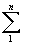      При значении показателя R 90 % эффективность программы признаётся низкой, при значении 90 % R 95 % - средней, при значении R > 95 % - высокой.
     Результативность реализации программы рассчитывается по формуле:
     %.
     При значении R' 90% результативность реализации программы признаётся низкой, при значении 90 % R' 95 % средней, при значении R' > 95 % - высокой.
     При расчёте эффективности и результативности реализации программы используются следующие основные показатели и их весовые коэффициенты: 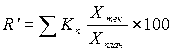 10. Оценка эффективности реализации проекта муниципальной программы.В результате реализации  проекта муниципальной программы ожидается:         -  улучшение состояния территории Пошехонского муниципального района;         - воспитание в  жителях района любви  и уважения к своему населенному пункту, к соблюдению чистоты и порядка на дворовой территории;        - создание  условия, обеспечивающие комфортные условия для работы и отдыха населения на территории Пошехонского района.         Эффективность Программы оценивается по следующим показателям:          - процент соответствия объектов внешнего благоустройства (озеленение, наружного освещения) ГОСТу;         - процент привлечения населения муниципального образования к работам по благоустройству;         - процент привлечения предприятий и организаций района к работам по благоустройству;    - уровень благоустроенности муниципального образования (обеспеченность поселения сетями наружного освещения, зелёными насаждениями).Нормативно-правовая база:Гражданский кодекс РФДействующие нормы и правила транспортного законодательства
Кодекс Российской Федерации об административных правонарушениях
Налоговый кодекс РФ
Бюджетный кодекс РФ
Нормативные акты субъекта РФ:
Нормативные акты органов местного самоуправления.
Наименование  проекта муниципальной программыПроект Муниципальной программы «Благоустройство территории Пошехонского муниципального района в рамках губернаторского проекта «Решаем вместе» на 2017-2022 годы.Куратор проекта муниципальной программыЗаместитель главы администрации Пошехонского муниципального района Н.А. Попова 8(48546)2-13-84Сроки реализации проекта муниципальной программы2017-2022 гг.Цель проекта муниципальной программыКомплексное благоустройство территории   Пошехонского муниципального района.Разработчик муниципальной программыАдминистрация Пошехонского муниципального районаОтветственный исполнитель муниципальной программыОтдел ЖКХ , транспорта и строительства Администрации Пошехонского муниципального районаИсполнитель  муниципальной программыГородское поселение Пошехонье    9.  Основные задачи муниципальной программы                                                                                           - организация среды, благоприятной для проживания граждан; - приведение в качественное состояние элементов благоустройства дворовых территорий;- организация взаимодействия между предприятиями, организациями и учреждениями при решении вопросов благоустройства района; - привлечение жителей к участию в решении проблем благоустройства дворовых территорий.Объемы и источники финансирования муниципальной программыВсего:   7 590 000 руб.,2018 год   - 7 590 000 руб.,2019 год   -   2020 год   -2021 год   -2022 год   -http://posh.yarregion.ru/, раздел Документы  -    муниципальные программыИсточник финансированияВсегоОценка расходов ( руб.) в том числе по годам реализацииОценка расходов ( руб.) в том числе по годам реализацииОценка расходов ( руб.) в том числе по годам реализацииИсточник финансированияВсего2017 год2018год2019год12345- районный бюджет0000- бюджет поселений0000- областной бюджет0000- федеральный бюджет0000- внебюджетные источники0000Итого по муниципальной программеНаименование показателяЕдиницаизмеренияЗначение показателяЗначение показателяЗначение показателяЗначение показателяНаименование показателяЕдиницаизмерениябазовое 2016 год2017год2018год2019 годНаименование показателяЕдиницаизмерениябазовое 2016 годплановоеплановоеплановое123456Муниципальная программа «Благоустройство  территории Пошехонского муниципального района в рамках  губернаторского проекта «Решаем вместе»Муниципальная программа «Благоустройство  территории Пошехонского муниципального района в рамках  губернаторского проекта «Решаем вместе»Муниципальная программа «Благоустройство  территории Пошехонского муниципального района в рамках  губернаторского проекта «Решаем вместе»Муниципальная программа «Благоустройство  территории Пошехонского муниципального района в рамках  губернаторского проекта «Решаем вместе»Муниципальная программа «Благоустройство  территории Пошехонского муниципального района в рамках  губернаторского проекта «Решаем вместе»Муниципальная программа «Благоустройство  территории Пошехонского муниципального района в рамках  губернаторского проекта «Решаем вместе»Цель  Комплексное благоустройство территории Пошехонского муниципального района.Цель  Комплексное благоустройство территории Пошехонского муниципального района.Цель  Комплексное благоустройство территории Пошехонского муниципального района.Цель  Комплексное благоустройство территории Пошехонского муниципального района.Цель  Комплексное благоустройство территории Пошехонского муниципального района.Цель  Комплексное благоустройство территории Пошехонского муниципального района.Показатель 1Кол-во жителей Пошехонского МР, участвующих в  мероприятиях программычеловек3000300030003000Показатель 2Количество  дворовых территорий, в которых произведен комплексный ремонтединиц0434Показатель 3Площадь покрытых асфальтом дворовых территорийкв.м2708,46Показатель 4Количество отремонтированных жителями детских площадокединиц2222Показатель5Площадь цветников, созданных жителями района в центре городакв. м5050100100Показатель 6Использование денежных средств, расходуемых на выполнение программных мероприятий%100100100100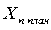 - плановое значение показателя; 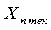 - текущее значение показателя; 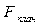 - плановая сумма финансирования по программе; 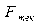 - сумма финансирования на текущую дату; 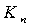 - весовой коэффициент. № п/п Наименование показателя Значение весового коэффициента 1. Благоустройство дворовых территорий1,0 